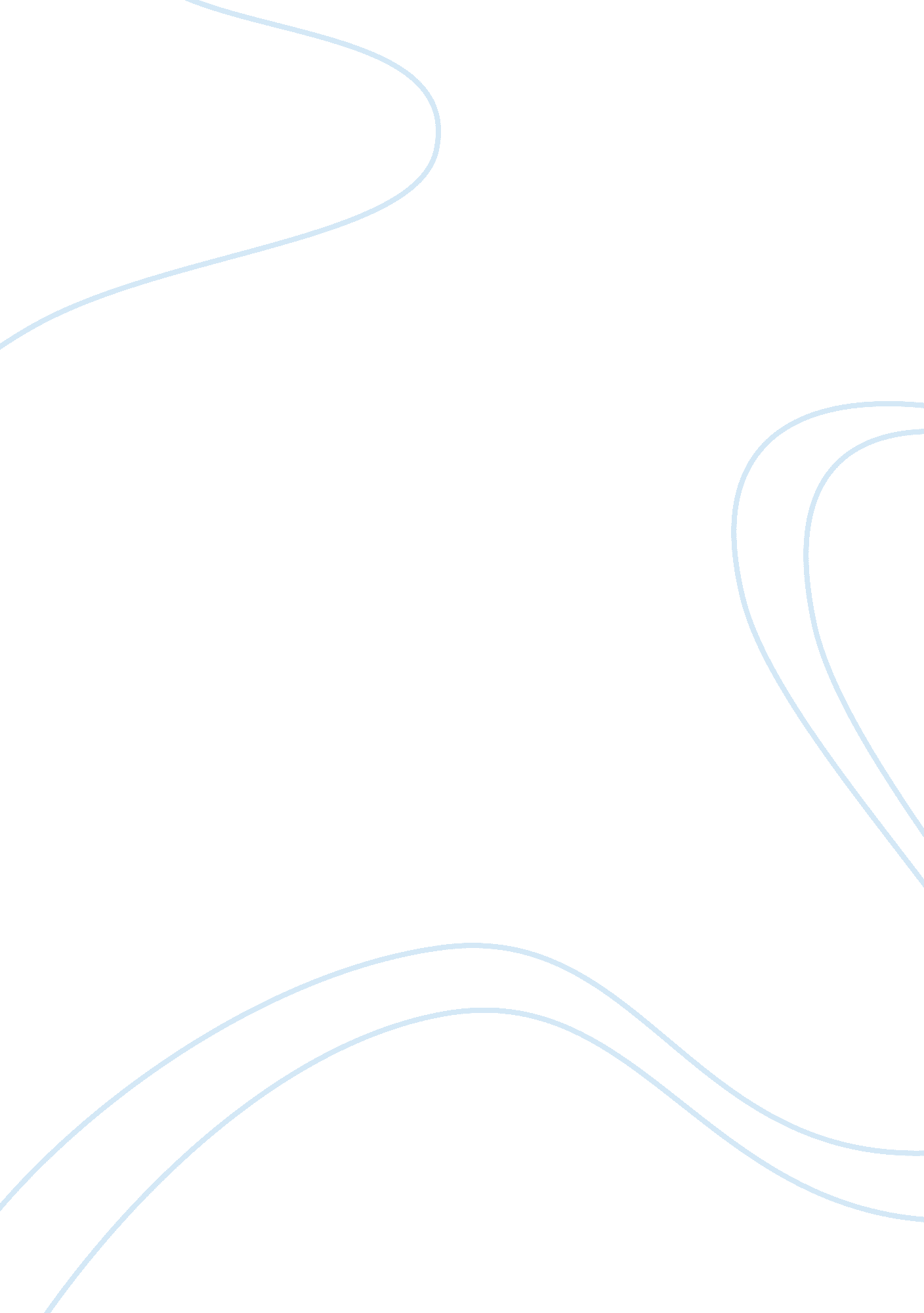 Principal bulacaoBusiness, Entrepreneurship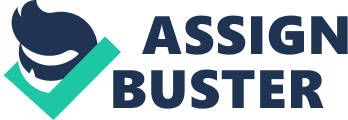 Dear Mr. Misa: In partial fulfillment of the course of Bachelor ofSciencein InformationTechnology, we are tasked to develop a system. In this regard, we would like to ask your approval to conduct research study. If granted, we will conduct aninterviewwith the key Personnel and distribute survey questioners in order to get vital information about your system and interpret the esult. Any information we may get from the interview will be kept confidential and used solely for the study. The result of this undertaking will not only be beneficial to us but to you as well, our basis in improving you system. We are looking for your positive response for us to work with you. Thankyou and more power. 